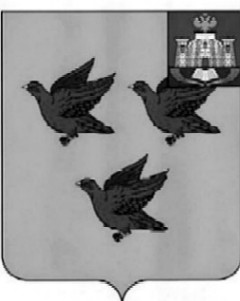 РОССИЙСКАЯ ФЕДЕРАЦИЯОРЛОВСКАЯ ОБЛАСТЬЛИВЕНСКИЙ ГОРОДСКОЙ СОВЕТ НАРОДНЫХ ДЕПУТАТОВРЕШЕНИЕ«03» декабря . № 53/583-ГС                         Принято на 53 заседании                                                                                   Ливенского городского Совета                                                                           народных депутатов V созываО внесении изменений в решение Ливенского городского  Совета народных депутатов от 27 октября . № 2/004-ГС «О принятии новой редакции  Регламента Ливенского городского Совета народных депутатов»  В соответствии с Федеральным законом от 6 октября 2003 года       №131-ФЗ «Об общих принципах организации местного самоуправления в Российской Федерации», Законом Орловской области от 4 июля 2013 года       № 1499-ОЗ «О гарантиях осуществления полномочий депутата, выборного должностного лица местного самоуправления в Орловской области», Уставом города Ливны Ливенский городской Совет народных депутатов РЕШИЛ:1. Внести в Приложение к решению Ливенского городского Совета народных депутатов от 27 октября . № 2/004-ГС «О принятии новой редакции Регламента Ливенского городского Совета народных депутатов» изменение, дополнив главу 2 статьей 13.1 следующего содержания: «Статья 13.1. Депутату городского Совета для осуществления своих полномочий на непостоянной основе гарантируется сохранение места работы (должности) на период продолжительностью три  рабочих дня в месяц.»2. Опубликовать настоящее решение на официальном сайте администрации города Ливны и в газете «Ливенский вестник». 3. Настоящее решение вступает в силу после его опубликования.Председатель Ливенского городскогоСовета народных депутатов                                                               Е.Н. Конищева